FICHA CADASTRO DE AGENTES CULTURAISDados pessoaisPessoa Física ou Jurídica (MEI):  Nome Artístico:   Sexo: F   M 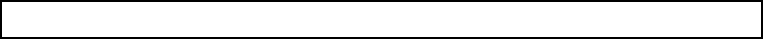 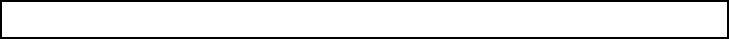 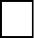 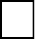 Identidade:    Órgão Expedidor:      UF: 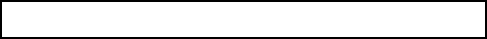 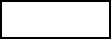 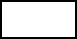 CPF/CNPJ:    Data de Nascimento: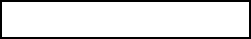 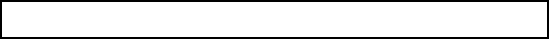 Naturalidade/local de Nascimento:   Telefone:                  Celular:	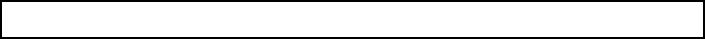 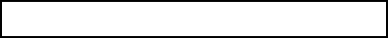 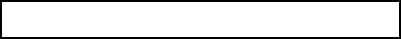 Endereço completo: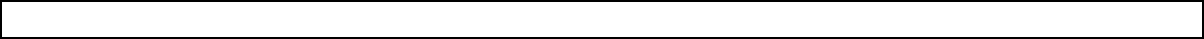 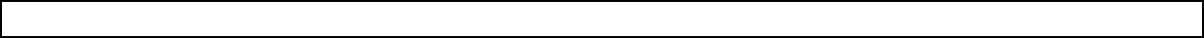 E-mail: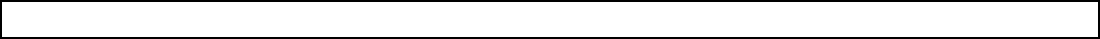 Informações sobre as atividades culturaisAtividade cultural que exerce: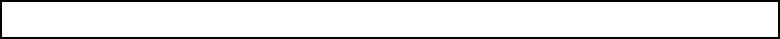 Há quanto tempo:      A atividade é remunerada: Participa de alguma entidade ou grupo artístico (mencionar):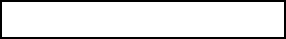 Desenvolve parcerias com entidades ou associações (mencionar): Como divulga seu trabalho:Já acessou algum recurso de ordem municipal, estadual ou federal: Especificar: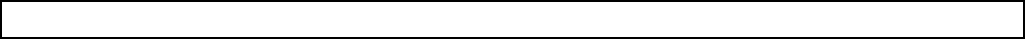 Descreva suas principais atividades realizadas ou projetos artísticos: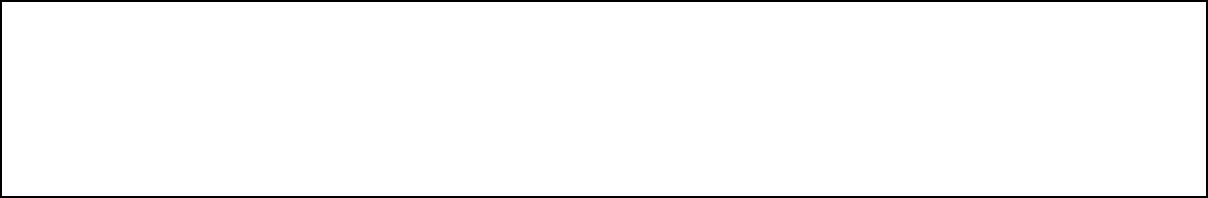 Anexar portfólio de comprovação de atuação como agente cultural.                                              Assinatura do proponenteSim    Não 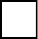 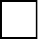 Sim	Não 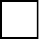 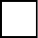 Informações para auxiliar no preenchimentoAtividade cultural que exerce:Artes CênicasArtista Circense Ator/Atriz Aderecista Bailarino (a) Cenógrafo Coreógrafo Diretor Dramaturgo IluminadorAutor Teatral Cantor de Ópera Dançarino (a) FigurinistaMaquiador Operador de Luz Operador de SomAudiovisual Ator Câmera Cenógrafo DiretorEditor Produtor Roteirista Figurinista IluminadorLocutor Maquiador Técnico de SomTécnico em Computação GráficaWeb designerArtes Visuais Curador Desenhista Escultor Fotógrafo Grafiteiro Artista Plástico Designer Caricaturista IlustradorHumanidades, Literatura, Livro e LeituraAgente de Leitura Biblioteconomista Contador de História Crítico Literário Cronista DramaturgoEscritor Jornalista PoetaProfessor de Literatura RevisorMúsica Arranjador Compositor Cenógrafo Crítico Musical DJIntérprete/cantor (a) Maestro Staff Instrumentista Engenheiro de Som RoadieTécnico de Som LuthierDiversidade Social, Cultural e AmbientalAtivista Oficineiro Culturas Ciganas Cultura Indígena Cultura LGBT Juventude Pessoa IdosaArtesanatoBonecos e FantochesFibras vegetais e/ou naturais Jóias e BijuteriasLátexLouças e Cerâmicas Máscaras e Fantasias PapelPerfumaria Artesanal Sementes Nativas Tecelagem e Fiação Trabalhos em Madeira Tricô e Bordados Velas e LumináriasPatrimônio Histórico e CulturalCurandeiro (a) parteiro (a) Benzedeiro (a) Arquiteto Gastronomia Arqueólogo Colecionador Pesquisador MuseólogoCultura afro-brasileira Cultura indígena Mestres ArtíficesJá acessou algum recurso de ordem municipal, estadual ou federal:Lei de Incentivo federal Lei de Incentivo estadual Lei de Incentivo municipalEditais de empresas privadas ConvêniosConcursos ou prêmios, Apoio direto